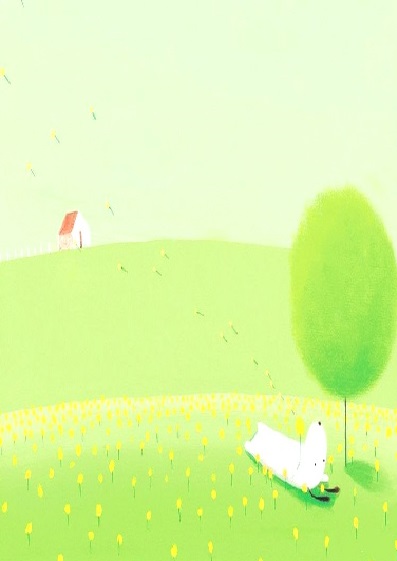 導師:  吳聰皓                系別班級: 會資二乙得獎感言:很高興連續兩個學期獲得績優導師的殊榮，這不但是學校給與帶班導師的莫大肯定，更是會資二乙全體師生互相信任、共同努力的證明。會資二乙的同學們都很內向不太顯露自己的內心想法，但大家真的都很單純可愛。偶而會發生同儕間的相處問題時，我常透過小團體制度的運作解決許多班務，找出小團體的意見領袖來一起討論，當下就處理完畢不讓問題持續發酵。另外真正落實班級幹部的功能性，導師也從旁觀察幹部的領導能力並適時協助，藉此也能找出能代表系上參與校外競賽或產學計畫的人才。大家都說現在的大學生專業能力不如以往、進退應對的態度也不太成熟。我認為是大環境使然，所以擔任導師工作就必須更認真，才能協助他/她們在大學生活活得精采。導師其實只要真心付出、願意花時間關懷學生，一定能在他/她們心中永遠占有一席之地!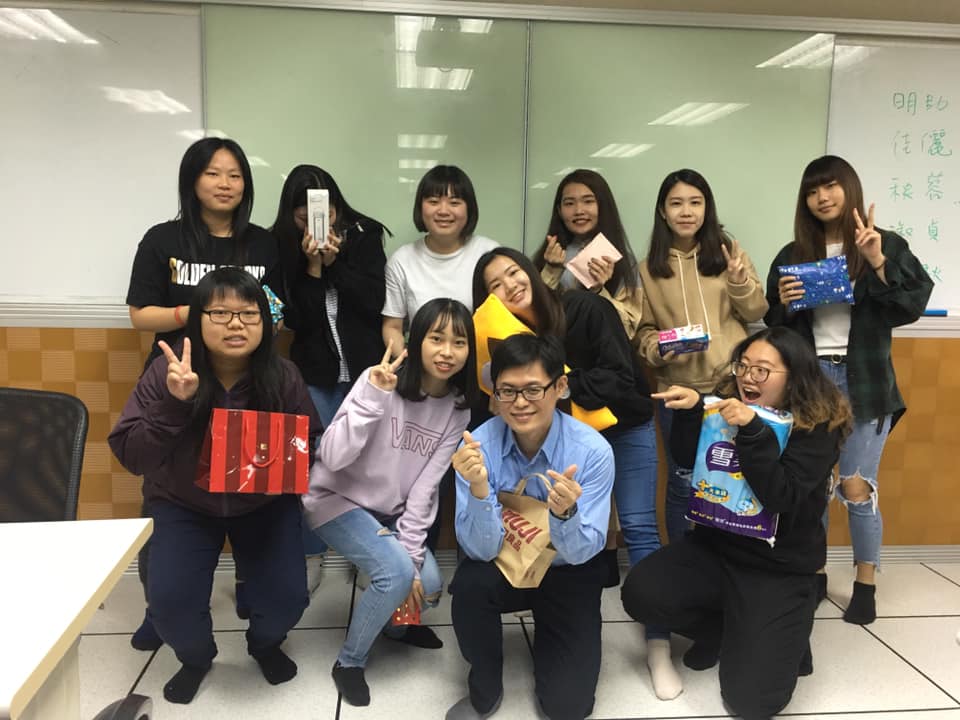 